RICHMOND RECREATIONDIY RECYCLED DOG BEDS IDEASFROMWWW.DIYNCRAFTS.COM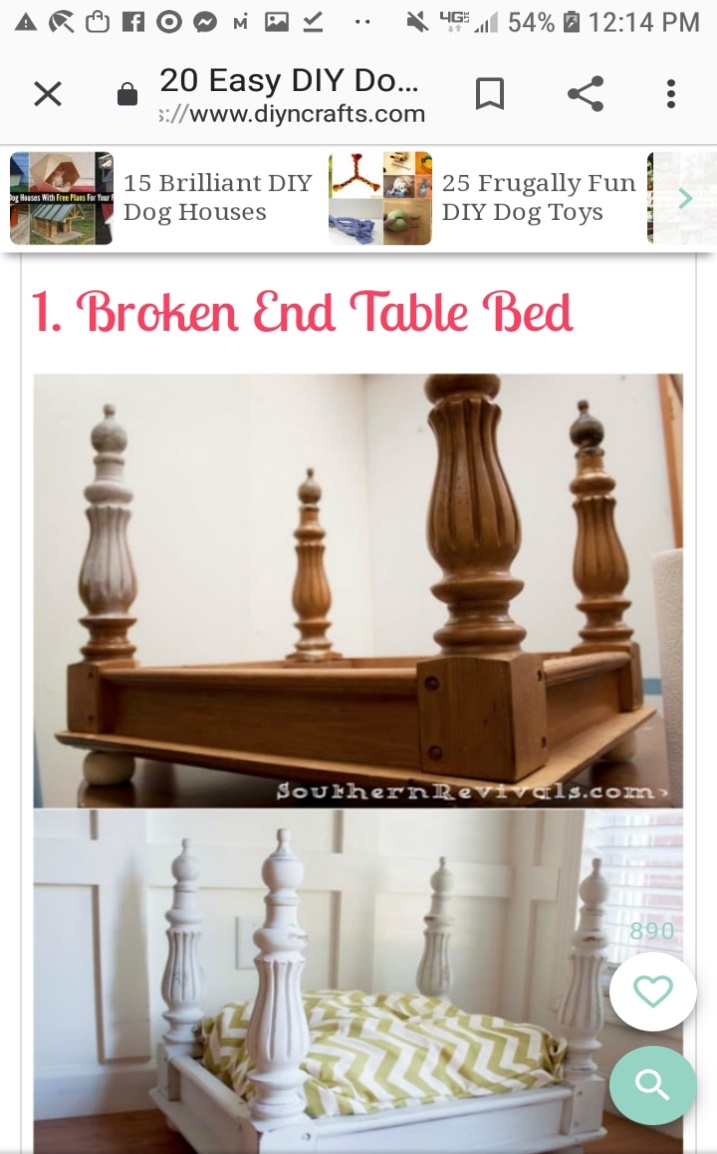 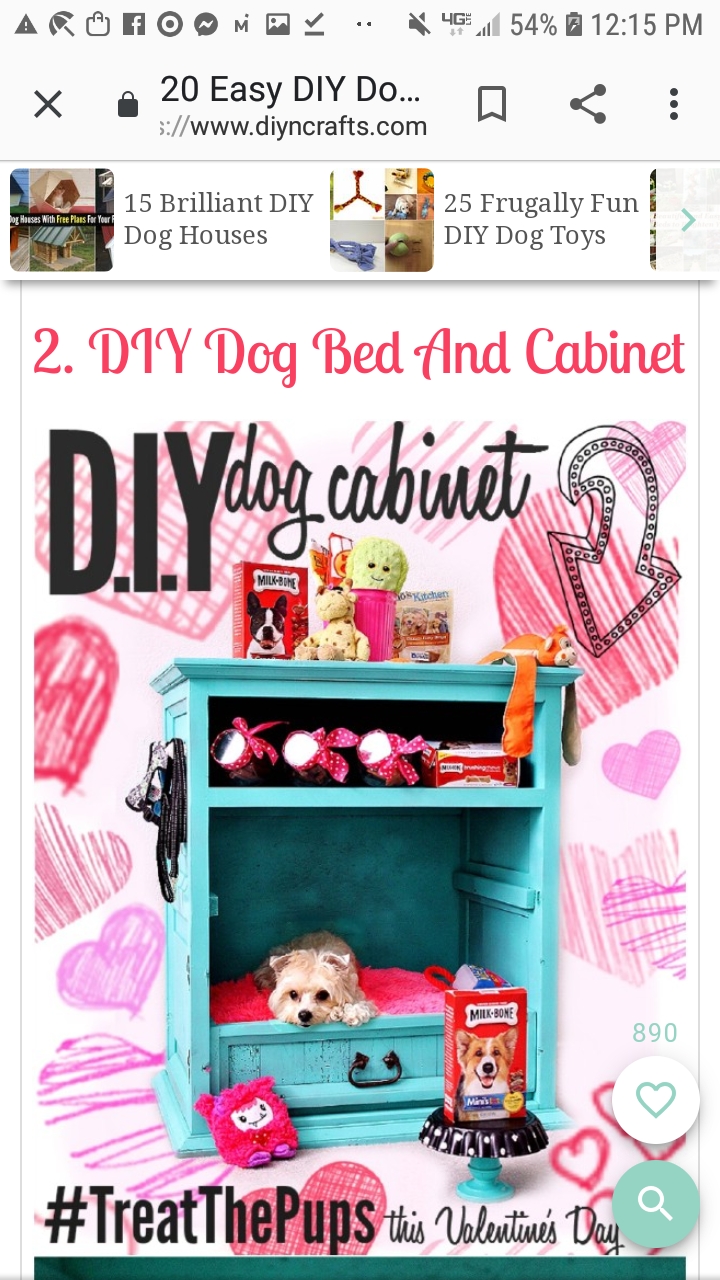 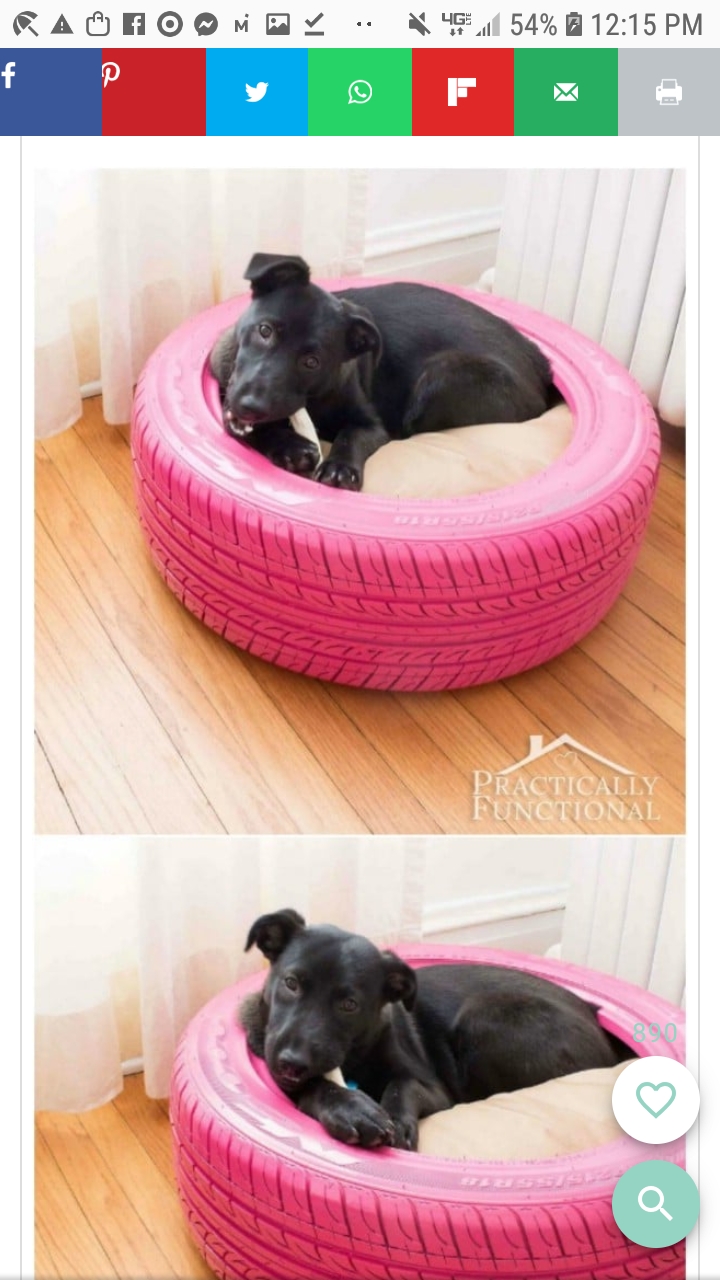 